Busca a Google Maps. TREBALL DE RECERCA:La gran muralla xinesa es clacula que avui en dia mesura uns 8.000 km. De llarg.  Això és com anar a Sevilla 8 vegades.La van construir per defensar-se del pobles del nord.Es va construir en la Dinastia Qin al 220 aC.1.- Quants Km té la muralla xinesa?2.- Busca una foto de la muralla xinesa i enganxa-la aquí.FOTO: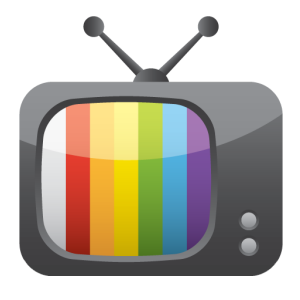 5.- Mira aquest vídeo: https://youtu.be/jxzgB9yktbgBona Feina.